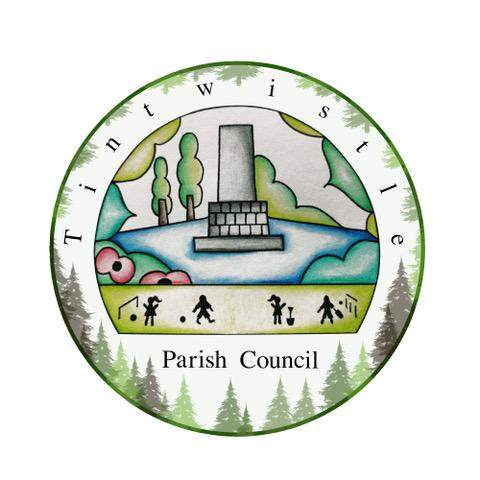                                  Council Offices	Sexton Street Portacabin New RoadTintwistleGlossopDerbyshireSK13 1JN            09th December 2020                          AGENDADear Councillor,		You are hereby invited to attend a meeting of Tintwistle Parish Council to be held remotely on Monday 14th December 2020 at 7.00pm to discuss the following business:-Yours sincerelyClerk and Financial Officer to the CouncilItem No.	 To receive apologies for absence.To receive a report from the Borough Councillor (if any).To sign the minutes of a meeting of this Council held on Monday 16th November 2020.Follow up summary.To receive correspondence as follows:-Derbyshire County Council High Peak Borough Council Peak District National Park Derbyshire Association of Local CouncilsLocal/residents – emails/requests for discussionAccounts for payments and receipts.Health and Safety update. Anti-Slip Matting and Sanitary Disposal Unit – Approval. (Cllr Owens)Expenditure Approval.Rotary Club Plaque.Feasibility Study for the MUGA. (Cllr Stevenson/Cllr Crossland)Planning Consultation expenses - £2,600 plus VAT.Approval of the Business Plan outcomes 19/20. (Cllr Stevenson)A57 Links Road Consultation response.The Quarry update. (Cllr Stevenson/Cllr Owens)Future Meetings – Precept meeting in January to be extended to include discussion on Community Centre Project decisions or for two separate meetings to be held to cover both – Discuss.Date of next meeting